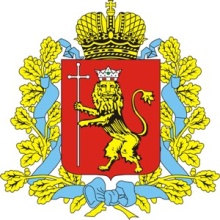 Администрация Владимирской областиДепартамент строительства и архитектуры____________________________________________________________ПОСТАНОВЛЕНИЕот « 03 » июня  .                                                                                             №  14Об утверждении Порядка осуществления государственного контроля за соблюдениеморганами местного самоуправления законодательствао градостроительной деятельностиВ соответствии с Градостроительным кодексом Российской Федерации, Федеральным законом от 06.10.2003 № 131-ФЗ «Об общих принципах организации местного самоуправления в Российской Федерации», постановлением Губернатора области от 21.02.2006 № 120 «Об утверждении Положения о департаменте строительства и архитектуры  администрации Владимирской области», п о с т а н о в л я ю:1. Утвердить Порядок осуществления государственного контроля за соблюдением органами местного самоуправления законодательства о градостроительной деятельности согласно приложению.2. Контроль за исполнением настоящего постановления оставляю за собой.3. Настоящее постановление вступает в силу со дня его официального опубликования.И.о. директора департамента						                С.В.ДмитриевПриложениек постановлениюдепартамента строительства иархитектуры администрацииВладимирской областиот _____________2019 № ___ПОРЯДОКОСУЩЕСТВЛЕНИЯ ГОСУДАРСТВЕННОГО КОНТРОЛЯЗА СОБЛЮДЕНИЕМ ОРГАНАМИ МЕСТНОГО САМОУПРАВЛЕНИЯ ЗАКОНОДАТЕЛЬСТВАО ГРАДОСТРОИТЕЛЬНОЙ ДЕЯТЕЛЬНОСТИ1. Общие положения1.1. Настоящий порядок осуществления государственного контроля за соблюдением органами местного самоуправления законодательства о градостроительной деятельности департаментом строительства и архитектуры администрации Владимирской области разработан в целях повышения качества осуществления государственного контроля за соблюдением органами местного самоуправления законодательства о градостроительной деятельности.1.2. Осуществление государственного контроля за соблюдением органами местного самоуправления законодательства о градостроительной деятельности реализуется в соответствии с Градостроительным кодексом Российской Федерации, Федеральным законом от 06.10.2003 N 131-ФЗ "Об общих принципах организации местного самоуправления в Российской Федерации", постановлением Губернатора Владимирской области от 21.02.2006 N 120 "Об утверждении Положения о департаменте строительства и архитектуры администрации Владимирской области".1.3. Департамент строительства и архитектуры администрации Владимирской области (далее - департамент) осуществляет государственный контроль за соблюдением органами местного самоуправления законодательства о градостроительной деятельности, в том числе за:1.3.1. Соответствием муниципальных правовых актов законодательству о градостроительной деятельности.1.3.2. Соблюдением процедур, установленных законодательством о градостроительной деятельности, для:1.3.2.1. Подготовки и утверждения документов территориального планирования муниципальных районов, поселений и городских округов, в том числе:- схем территориального планирования муниципальных районов;- генеральных планов городских и сельских поселений;- генеральных планов городских округов.1.3.2.2. Соблюдением процедур, установленных законодательством о градостроительной деятельности для подготовки и утверждения правил землепользования и застройки.1.3.2.3. Соблюдением процедур, установленных законодательством о градостроительной деятельности для подготовки и утверждения документации по планировке территории, в том числе:- проектов планировки территории;- проектов межевания территории.1.3.2.4. Соблюдения процедур, установленных законодательством о градостроительной деятельности, для подготовки и утверждения градостроительных планов земельных участков.1.3.2.5. Соблюдения процедур, установленных законодательством о градостроительной деятельности, для подготовки и выдачи разрешений на строительство и разрешений на ввод объектов в эксплуатацию.1.3.3. Соблюдением законодательства о градостроительной деятельности при подготовке и утверждении местных нормативов градостроительного проектирования.1.3.4. Соблюдением законодательства о градостроительной деятельности по вопросам:1.3.4.1. Установления и изменения границ населенных пунктов.1.3.4.2. Установления и изменения видов разрешенного использования земельных участков, предоставления разрешения на условно-разрешенный вид использования земельного участка, отклонения от предельных параметров разрешенного строительства, реконструкции объектов капитального строительства.1.3.4.3. Разработки и утверждения программ комплексного развития систем коммунальной инфраструктуры городских округов, программ комплексного развития транспортной инфраструктуры городских округов, программ комплексного развития социальной инфраструктуры городских округов.1.3.4.4. Заключения договоров о комплексном развитии территории по инициативе правообладателей земельных участков и (или) расположенных на них объектов недвижимого имущества.1.3.4.5. Принятия решения о комплексном развитии территории по инициативе органа местного самоуправления.1.3.5. Соблюдением установленных федеральными законами сроков приведения муниципальных правовых актов в соответствие с требованиями Градостроительного кодекса Российской Федерации.1.4. Результатами осуществления государственного контроля являются выявление (невыявление) нарушений требований законодательства о градостроительной деятельности и принятие мер по устранению выявленных нарушений органами местного самоуправления Владимирской области.2. Процедуры осуществления государственного контроля2.1. Контроль за соблюдением органами местного самоуправления законодательства о градостроительной деятельности осуществляют должностные лица департамента.2.2. Департамент осуществляет государственный контроль за деятельностью органов местного самоуправления и должностных лиц органов местного самоуправления, основываясь на принципах объективности, открытости и гласности.2.3. Плановые проверки деятельности органов местного самоуправления и должностных лиц органов местного самоуправления проводятся департаментом на основании ежегодного плана проведения проверок, сформированного и согласованного прокуратурой Владимирской области (далее - ежегодный план). При этом плановая проверка одного и того же органа местного самоуправления или должностного лица органа местного самоуправления проводится не чаще одного раза в два года.Департамент направляет в прокуратуру Владимирской области проекты ежегодных планов проведения проверок деятельности органов местного самоуправления и должностных лиц органов местного самоуправления не позднее 1 сентября года, предшествующего году проведения проверок.2.4. В ежегодный план включаются следующие сведения:- наименование и место нахождения органа местного самоуправления и должностного лица органа местного самоуправления, деятельность которых подлежит проверке;- наименование органа государственного контроля (надзора), планирующего проведение проверок;- цель и основание проведения проверки, а также сроки ее проведения.2.5. Ежегодный план подлежит размещению на официальном сайте департамента в информационно-телекоммуникационной сети "Интернет" не позднее 1 ноября года, предшествующего году проведения проверок.2.6. Должностные лица департамента в целях осуществления государственного контроля имеют право:- проводить проверки деятельности органов местного самоуправления и подведомственных им организаций;- требовать от руководителей и других должностных лиц органов местного самоуправления представления необходимых документов, материалов и сведений, выделения специалистов для выяснения возникших вопросов;- получать от руководителей и других должностных лиц органов местного самоуправления объяснения по факту нарушения законодательства о градостроительной деятельности.2.7. Должностные лица органов местного самоуправления в целях обеспечения условий для выполнения должностными лицами департамента своих полномочий по осуществлению государственного контроля обязаны:- предоставлять по запросу должностных лиц департамента необходимые для осуществления контроля документы и материалы;- направлять в департамент копии документов территориального планирования, правил землепользования и застройки на бумажном или электронном носителе в двухнедельный срок после их утверждения в установленном порядке;- оказывать содействие должностным лицам департамента в их работе, в том числе во время проведения проверок.2.8. Осуществление государственного контроля включает в себя следующие процедуры:2.8.1. Проведение проверки соблюдения органами местного самоуправления и подведомственными им организациями законодательства о градостроительной деятельности:- оформление приказа о проведении проверки соблюдения органами местного самоуправления законодательства о градостроительной деятельности;- направление уведомления о проведении проверки;- проведение проверки муниципальных правовых актов, документов, материалов и сведений в сфере градостроительной деятельности;- составление акта проверки соблюдения органами местного самоуправления законодательства о градостроительной деятельности;- составление предписания об устранении нарушений законодательства о градостроительной деятельности.2.8.1.1. Оформление приказа о проведении проверки соблюдения органами местного самоуправления законодательства о градостроительной деятельности.Проверки проводятся на основании приказа директора департамента о проведении проверки (далее - приказ о проведении проверки), который оформляется не менее чем за десять рабочих дней до начала проверки. В приказе в обязательном порядке указываются:- основания проведения проверки;- вопросы, по которым будет осуществлена проверка;- дата или период проведения проверки;- должностные лица, уполномоченные на проведение проверки, а также привлекаемые к проведению проверки эксперты, представители экспертных организаций.2.8.1.2. Направление уведомления о проведении проверки.Руководитель органа местного самоуправления не менее чем за семь рабочих дней до начала проведения проверки уведомляется письменно о предстоящей проверке с приложением копии приказа о проведении проверки.Уведомление составляется в соответствии с утвержденной формой (приложение 1).2.8.1.3. Проведение проверки муниципальных правовых актов, документов, материалов и сведений в сфере градостроительной деятельности.Проверки проводятся должностными лицами департамента, указанными в приказе о проведении проверки.Проверка соблюдения законодательства о градостроительной деятельности осуществляется посредством анализа документов. При проведении проверки должностное лицо департамента осуществляет следующие действия:- уточняет вопросы, подлежащие проверке;- определяет необходимые для проведения проверки документы и сведения, имеющиеся в распоряжении органа контроля, а также документы и сведения, которые необходимо запросить;- изучает документы и сведения, представленные в орган контроля, в том числе материалы предыдущих проверок.Период проведения проверки определяется приказом о проведении проверки, но не должен превышать двадцать рабочих дней.2.8.1.4. Составление акта проверки соблюдения органами местного самоуправления законодательства о градостроительной деятельности (далее - акт проверки).По результатам проведенной проверки оформляется акт проверки по установленной форме (приложение 2) в 2 экземплярах. В акте проверки указываются:- дата составления, номер акта;- вопросы, по которым осуществлялась проверка;- факты, установленные в процессе проверки, а также выявленные нарушения требований законодательства о градостроительной деятельности с указанием нарушенных норм законодательства.Акт проверки подписывают должностные лица, осуществившие проверку, а также руководитель (или лицо, его замещающее) органа местного самоуправления.Учет актов проверок осуществляется в журнале регистрации                            (приложение 4).Два экземпляра акта проверки, составленного по результатам проверки, направляются заказным письмом с уведомлением на имя главы органа местного самоуправления или его заместителя или выдаются под роспись представителю органа местного самоуправления в журнале регистрации (приложение 4).В течение 10 (десяти) дней с момента получения акта проверки глава органа местного самоуправления (или его заместитель) изучает его содержание и возвращает в департамент один экземпляр подписанного им акта проверки. В случае несогласия с содержанием акта проверки глава органа местного самоуправления вправе приложить к нему письменное возражение с его обоснованием.2.8.2. По результатам проведения мероприятий, указанных в п. 2.8.1.4, предусматривается:- в случае выявления фактов нарушений - направление в органы местного самоуправления обязательных предписаний об устранении выявленных нарушений законодательства о градостроительной деятельности с указанием сроков устранения таких нарушений;- направление в органы прокуратуры информации о фактах нарушения законов для принятия мер прокурором;- принятие мер, необходимых для привлечения руководителей и других должностных лиц органов местного самоуправления к ответственности, установленной законодательством Российской Федерации об административных правонарушениях;- осуществление контроля за устранением нарушений законодательства о градостроительной деятельности.2.8.2.1. В случае выявления фактов нарушений законодательства о градостроительной деятельности органами местного самоуправления или подведомственными организациями при проведении проверки должностными лицами департамента, уполномоченными на проведение проверки, составляется предписание об устранении выявленных нарушений (далее - предписание) по установленной форме (приложение 3) с указанием сроков устранения таких нарушений.2.8.2.2. Предписание составляется в двух экземплярах.В предписании указываются:- мероприятия, в результате проведения которых установлены факты нарушения законодательства о градостроительной деятельности;- выявленные нарушения требований законодательства о градостроительной деятельности с указанием нарушенных норм законодательства;- в резолютивной части указывается на необходимость устранения нарушений градостроительного законодательства в установленный срок и направления письменного уведомления в адрес департамента о выполнении предписания (с представлением копий документов, подтверждающих выполнение предписания).Учет предписаний осуществляется в журнале регистрации (приложение 5).Один экземпляр предписания направляется заказным письмом с уведомлением на имя главы органа местного самоуправления или его заместителя или выдается представителю органа местного самоуправления под роспись в журнале регистрации (приложение 5). Второй экземпляр остается в департаменте.2.8.2.3. Информация о фактах нарушения законов, направляемая для принятия мер прокурором, должна содержать:- наименование органа местного самоуправления;- нормы законодательства о градостроительной деятельности, которые были нарушены органом местного самоуправления.К информации прилагаются копии:- акта проверки соблюдения законодательства о градостроительной деятельности;- предписания, выданного органу местного самоуправления об устранении выявленных нарушений законодательства о градостроительной деятельности;- муниципальных правовых актов, принятых с нарушением законодательства о градостроительной деятельности;- иные документы, материалы, сведения.2.8.2.4. Принятие мер, необходимых для привлечения руководителей и других должностных лиц органов местного самоуправления к ответственности, установленной законодательством Российской Федерации об административных правонарушениях.В случае выявления фактов нарушения органом местного самоуправления законодательства о градостроительной деятельности принимаются меры, необходимые для привлечения руководителей и других должностных лиц органов местного самоуправления к ответственности, установленной законодательством Российской Федерации об административных правонарушениях, в том числе при неустранении органами местного самоуправления фактов, выявленных нарушений в установленные предписанием сроки, должностными лицами департамента в тридцатидневный срок информация направляется в органы прокуратуры для принятия мер прокурором.2.8.2.5. Осуществление контроля за устранением нарушений законодательства о градостроительной деятельности.В случае неисполнения или ненадлежащего исполнения органом местного самоуправления предписания об устранении нарушений законодательства о градостроительной деятельности информация об этом направляется в органы прокуратуры для принятия мер.2.8.3. Внеплановые проверки деятельности органов местного самоуправления и должностных лиц органов местного самоуправления проводятся департаментом на основании приказа департамента по согласованию с прокуратурой Владимирской области о проведении проверки, принимаемого на основании обращений граждан, юридических лиц и информации от государственных органов о фактах нарушений законодательства Российской Федерации, влекущих возникновение чрезвычайных ситуаций, угрозу жизни и здоровью граждан, а также массовые нарушения прав граждан.Внеплановые проверки деятельности органов местного самоуправления и должностных лиц органов местного самоуправления могут также проводиться в соответствии с поручениями Президента Российской Федерации, Правительства Российской Федерации и на основании требования Генерального прокурора Российской Федерации, прокурора Владимирской области о проведении внеплановой проверки в рамках надзора за исполнением законов по поступившим в органы прокуратуры материалам и обращениям.2.8.3.1. По требованию прокуратуры Владимирской области о проведении внеплановой проверки органа местного самоуправления департамент:- по согласованию с прокуратурой Владимирской области принимает приказ о проведении внеплановой проверки органа местного самоуправления;- уведомляет орган местного самоуправления о проведении внеплановой проверки не менее чем за 3 дня до начала ее проведения;- направляет в адрес органа местного самоуправления запрос о представлении сведений, необходимых для проведения внеплановой проверки;- проводит внеплановую проверку;- составляет акт о проведенной проверке;- по результатам проведенной проверки направляет в адрес прокуратуры Владимирской области информацию о выявленных нарушениях, копии акта внеплановой проверки и предписания об устранении нарушений законодательства о градостроительной деятельности.2.8.3.2. По обращению физического, юридического лица, а также информации государственного органа по вопросам нарушения законодательства о градостроительной деятельности департамент:а) в случае, если обращение не соответствует требованиям, установленные для проведения внеплановой проверки:- направляет в адрес органа местного самоуправления запрос о представлении сведений по существу обращения;- направляет в адрес заявителя ответ с разъяснениями положений действующего законодательства о невозможности проведения внеплановой проверки;б) в случае, если обращение соответствует требованиям для проведения внеплановой проверки, в течение срока, установленного для рассмотрения обращения:- по согласованию с прокуратурой утверждает приказ о проведении внеплановой проверки органа местного самоуправления;- направляет в адрес заявителя информацию о проведении внеплановой проверки;- проводит проверку, составляет акт о проведенной проверке;- составляет предписание по факту выявленных нарушений законодательства о градостроительной деятельности;- информирует заявителя о результатах проведенной проверки.2.8.4. Запрос департамента о представлении информации направляется руководителю органа местного самоуправления или должностному лицу органа местного самоуправления с учетом их полномочий.Срок, устанавливаемый департаментом для представления органами местного самоуправления и должностными лицами органов местного самоуправления информации по запросу, составляет не менее 10 рабочих дней.Сокращение срока представления информации допускается в случаях установления фактов нарушений законодательства Российской Федерации, влекущих возникновение чрезвычайных ситуаций, угрозу жизни и здоровью граждан, а также массовые нарушения прав граждан.2.8.5. В случае выявления при проведении проверки нарушений органом местного самоуправления законодательства Российской Федерации, иных нормативных правовых актов, контроль за соблюдением которых не входит в полномочия департамента, материалы, свидетельствующие об указанных нарушениях, направляются в исполнительный орган государственной власти, осуществляющий контроль (надзор) в соответствующей сфере деятельности, либо в органы прокуратуры.Приложение № 1к ПорядкуУведомлениео проведении проверки соблюдения органами местногосамоуправления законодательства о градостроительной деятельности"___" ___________ 20__ г.                                                                           г. ВладимирКому: _____________________________________________________________________                  (Ф.И.О. руководителя местного самоуправления)______________________________________________________________________Адрес: ________________________________________________________________________________________________________________________________________________________________________________________________________________Департамент  строительства и архитектуры администрации Владимирской области уведомляет  Вас  о  том,  что  "___" ___________ 20__ г. состоится плановая (внеплановая)  проверка  соблюдения  действующего  законодательства в сфере градостроительной деятельности по адресу: __________________________________________________________________________________________________________________________________________________________________________________________________________________Прошу  Вас  для  участия  в  мероприятии по контролю обеспечить присутствие Вашего уполномоченного представителя.Для   проведения   мероприятий  по  контролю  прошу  представить  следующие документы:__________________________________________________ __________________________________________________________________________________________________________________________________________________________________________________________________________________    (должность)               (подпись)          (расшифровка подписи)Приложение:   копия   приказа   директора   департамента   строительства  и архитектуры администрации Владимирской области от _______________                        N _______ "О    проведении    плановой   проверки   деятельности   органов   местного самоуправления муниципального района _________________________ Владимирской области   при   осуществлении  департаментом  строительства  и  архитектуры администрации   Владимирской   области  контроля  за  соблюдением  органами местного  самоуправления законодательства о градостроительной деятельности" на ___ л. в 1 экз.Приложение № 2к ПорядкуАктпроверки соблюдения органами местного самоуправлениязаконодательства о градостроительной деятельности"___" ___________ 20__ г.                                                                           г. ВладимирДепартаментом   строительства   и  архитектуры  администрации  Владимирской области в соответствии со статьей 8.1 Градостроительного кодекса Российской Федерации,  постановлением  Губернатора  Владимирской области от 21.02.2006 N  120 "Об утверждении Положения о департаменте строительства и архитектуры администрации   Владимирской   области"    и   на   основании   уведомления от "___" ___________ 20__ г. г. Владимир N проведена плановая (внеплановая) проверка __________________________________________________ ______________________________________________________________________               (наименование органа местного самоуправления)______________________________________________________________________соблюдения законодательства о градостроительной деятельности в части:____________________________________________________________________________________________________________________________________________Проверка проведена:______________________________________________________________________                   (Ф.И.О. должностного лица, должность)______________________________________________________________________Проверкой установлено:__________________________________________________________________________________________________________________________________________________________________________________________________________________В   результате   проверки   выявлено  (не  выявлено)  нарушение  требований законодательства   о  градостроительной  деятельности,  а  именно  нарушены требования:____________________________________________________________                              (приводится указание нарушенных норм законодательства)__________________________________________________________________________________________________________________________________________________________________________________________________________________ (должность лица, осуществившего (подпись) (расшифровка подписи) проверку)С актом проверки ознакомлен:______________________________________________________________________                     (Ф.И.О. должностного лица, дата) Приложение № 3к ПорядкуПредписание № ___об устранении нарушения законодательствао градостроительной деятельности"___" ___________ 20__ г.                                                                           г. ВладимирГлаве муниципального образования______________________________________________________________________                          (наименование)______________________________________________________________________                                 (Ф.И.О.)"___"   ___________  20__  г.  департаментом  строительства  и  архитектуры администрации    Владимирской    области    в   муниципальном   образовании ______________________________________________________________________ проведена проверка соблюдения законодательства о градостроительной деятельности в части: ______________________________________________________________________      (указать направление проверки: плановая, внеплановая; по выдаче______________________________________________________________________                        разрешений, жалобе и т.п.)__________________________________________________________________________________________________________________________________________________________________________________________________________________Проведенной проверкой установлено следующее:______________________________________________________________________        (указывается описательная часть акта о выявленных нарушениях______________________________________________________________________      законодательства с порядковым номером и датой составления акта)__________________________________________________________________________________________________________________________________________________________________________________________________________________Таким образом, нарушены требования______________________________________________________________________     (указать нормативный правовой акт, требования которого нарушены)__________________________________________________________________________________________________________________________________________________________________________________________________________________На основании изложенного и в соответствии со статьей 8.1 Градостроительного кодекса  Российской  Федерации  и  постановлением  Губернатора Владимирской области  от  21.02.2006  N  120  "Об  утверждении  Положения о департаменте строительства и архитектуры администрации Владимирской области":1)  рассмотреть  указанное  предписание  и  устранить  выявленные нарушения законодательства о градостроительной деятельности;2)  о  выполнении  настоящего  предписания письменно сообщить в департамент строительства  и архитектуры администрации Владимирской области и в срок до "__"  _________  20__  года,  представив  копии  документов, подтверждающих выполнение настоящего предписания.Дата составления предписания "___" ___________ 20__ г.Предписание составил______________________________________________________________________    (должность)            (подпись)             (расшифровка подписи)Приложение № 4к ПорядкуЖурналрегистрации актов проверок соблюденияорганами местного самоуправления законодательствао градостроительной деятельностиПриложение № 5к ПорядкуЖурналрегистрации предписаний об устранении нарушенийзаконодательства о градостроительной деятельностиNп/пДата выдачи актаНомер актаОбъект проверкиКому выдано(отв. исполнитель)Роспись в полученииПримечание1234567Nп/пДата выдачи предписанияНомер предписанияОбъект проверкиКому выдано(отв. исполнитель)Номер и дата уведомления о врученииПриложение1234567